Cabildo Insular de Gran CanariaPERIODO MEDIO DE PAGO A PROVEEDORES MENSUAL DETALLE POR ENTIDADES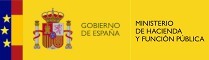 MES MARZOAÑO 2023En díasCódigo de EntidadEntidadRatio de Operaciones PagadasRatio de Operaciones Pendientes de PagoPeriodo Medio de Pago Mensual05-35-002-DP-009Mataderos Insulares de Gran Canaria, S.L.46,4168,0861,67